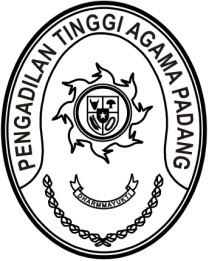 S  U  R  A  T      T  U  G  A  SNomor : W3-A/     /PS.00/10/2022Padang, 17 Oktober 2022Wakil Ketua,Dr. Drs. Hamdani. S S.H., M.H.I.Tembusan:1. Ketua Pengadilan Tinggi Agama Padang (sebagai laporan);2. Ketua Pengadilan Agama Padang.S  U  R  A  T      T  U  G  A  SNomor : W3-A/     /PS.00/10/2022Padang, 17 Oktober 2022Wakil Ketua,Dr. Drs. Hamdani. S S.H., M.H.I.Tembusan:1. Ketua Pengadilan Tinggi Agama Padang (sebagai laporan);2. Ketua Pengadilan Agama Pariaman.S  U  R  A  T      T  U  G  A  SNomor : W3-A/     /PS.00/10/2022Padang, 17 Oktober 2022Wakil Ketua,Dr. Drs. Hamdani. S S.H., M.H.I.Tembusan:1. Ketua Pengadilan Tinggi Agama Padang (sebagai laporan);2. Ketua Pengadilan Agama Solok.S  U  R  A  T      T  U  G  A  SNomor : W3-A/     /PS.00/10/2022Padang, 17 Oktober 2022Wakil Ketua,Dr. Drs. Hamdani. S S.H., M.H.I.Tembusan:1. Ketua Pengadilan Tinggi Agama Padang (sebagai laporan);2. Ketua Pengadilan Agama Painan.S  U  R  A  T      T  U  G  A  SNomor : W3-A/     /PS.00/10/2022Padang, 17 Oktober 2022Wakil Ketua,Dr. Drs. Hamdani. S S.H., M.H.I.Tembusan:1. Ketua Pengadilan Tinggi Agama Padang (sebagai laporan);2. Ketua Pengadilan Agama Lubuk Basung. Menimbang:bahwa dalam rangka kelancaran pelaksanaan tugas pada Pengadilan Agama di lingkungan Pengadilan Tinggi Agama Padang dipandang perlu untuk melakukan monitoring dan evaluasi hasil pembinaan dan pengawasan daerah;bahwa dalam rangka kelancaran pelaksanaan tugas pada Pengadilan Agama di lingkungan Pengadilan Tinggi Agama Padang dipandang perlu untuk melakukan monitoring dan evaluasi hasil pembinaan dan pengawasan daerah;Dasar:MEMBERI TUGASMEMBERI TUGASMEMBERI TUGASMEMBERI TUGASKepada:Untuk:Pertama:Melaksanakan monitoring dan evaluasi hasil pembinaan dan pengawasan di Pengadilan Agama Padang pada tanggal 21 Oktober 2022.Kedua:Segala biaya yang timbul untuk pelaksanaan tugas ini dibebankan pada DIPA Pengadilan Tinggi Agama Padang Tahun Anggaran 2022;Menimbang:bahwa dalam rangka kelancaran pelaksanaan tugas pada Pengadilan Agama di lingkungan Pengadilan Tinggi Agama Padang dipandang perlu untuk melakukan monitoring dan evaluasi hasil pembinaan dan pengawasan daerah;bahwa dalam rangka kelancaran pelaksanaan tugas pada Pengadilan Agama di lingkungan Pengadilan Tinggi Agama Padang dipandang perlu untuk melakukan monitoring dan evaluasi hasil pembinaan dan pengawasan daerah;Dasar:MEMBERI TUGASMEMBERI TUGASMEMBERI TUGASMEMBERI TUGASKepada:Untuk:Pertama:Melaksanakan monitoring dan evaluasi hasil pembinaan dan pengawasan di Pengadilan Agama Pariaman pada tanggal 18 s.d. 19 Oktober 2022.Kedua:Segala biaya yang timbul untuk pelaksanaan tugas ini dibebankan pada DIPA Pengadilan Tinggi Agama Padang Tahun Anggaran 2022;Menimbang:bahwa dalam rangka kelancaran pelaksanaan tugas pada Pengadilan Agama di lingkungan Pengadilan Tinggi Agama Padang dipandang perlu untuk melakukan monitoring dan evaluasi hasil pembinaan dan pengawasan daerah;bahwa dalam rangka kelancaran pelaksanaan tugas pada Pengadilan Agama di lingkungan Pengadilan Tinggi Agama Padang dipandang perlu untuk melakukan monitoring dan evaluasi hasil pembinaan dan pengawasan daerah;Dasar:MEMBERI TUGASMEMBERI TUGASMEMBERI TUGASMEMBERI TUGASKepada:Untuk:Pertama:Melaksanakan monitoring dan evaluasi hasil pembinaan dan pengawasan di Pengadilan Agama Solok pada tanggal 18 s.d. 19 Oktober 2022.Kedua:Segala biaya yang timbul untuk pelaksanaan tugas ini dibebankan pada DIPA Pengadilan Tinggi Agama Padang Tahun Anggaran 2022;Menimbang:bahwa dalam rangka kelancaran pelaksanaan tugas pada Pengadilan Agama di lingkungan Pengadilan Tinggi Agama Padang dipandang perlu untuk melakukan monitoring dan evaluasi hasil pembinaan dan pengawasan daerah;bahwa dalam rangka kelancaran pelaksanaan tugas pada Pengadilan Agama di lingkungan Pengadilan Tinggi Agama Padang dipandang perlu untuk melakukan monitoring dan evaluasi hasil pembinaan dan pengawasan daerah;Dasar:MEMBERI TUGASMEMBERI TUGASMEMBERI TUGASMEMBERI TUGASKepada:Untuk:Pertama:Melaksanakan monitoring dan evaluasi hasil pembinaan dan pengawasan di Pengadilan Agama Painan pada tanggal 18 s.d. 19 Oktober 2022.Kedua:Segala biaya yang timbul untuk pelaksanaan tugas ini dibebankan pada DIPA Pengadilan Tinggi Agama Padang Tahun Anggaran 2022;Menimbang:bahwa dalam rangka kelancaran pelaksanaan tugas pada Pengadilan Agama di lingkungan Pengadilan Tinggi Agama Padang dipandang perlu untuk melakukan monitoring dan evaluasi hasil pembinaan dan pengawasan daerah;bahwa dalam rangka kelancaran pelaksanaan tugas pada Pengadilan Agama di lingkungan Pengadilan Tinggi Agama Padang dipandang perlu untuk melakukan monitoring dan evaluasi hasil pembinaan dan pengawasan daerah;Dasar:MEMBERI TUGASMEMBERI TUGASMEMBERI TUGASMEMBERI TUGASKepada:Untuk:Pertama:Melaksanakan monitoring dan evaluasi hasil pembinaan dan pengawasan di Pengadilan Agama Lubuk Basung pada tanggal 18 s.d. 19 Oktober 2022.Kedua:Segala biaya yang timbul untuk pelaksanaan tugas ini dibebankan pada DIPA Pengadilan Tinggi Agama Padang Tahun Anggaran 2022;